「監理技術者講習」開催のご案内　登録講習機関登録番号第12号（登録日平成27年6月22日）　公益社団法人　日本建築士会連合会はじめに、本ご案内につきましては、「日本建築士会連合会」の監理技術者講習をご案内するものであり、前回受講機関からの有効期限が差し迫っていることによる講習のご案内ではございません。受講を検討いただく際は、前回の講習を受講してからの有効期限をご確認いただいてからご検討いただきますようお願いいたします。監理技術者講習とは建設業法第26条第2項の規定により、元請負の特定建設業者が当該工事を施工するために締結した下請契約の請負代金総額が4,000万円以上（建築一式工事の場合は6,000万円以上）の工事には監理技術者を専任で配置することが義務付けられています。そして監理技術者として建設工事に携わる方は監理技術者講習を受講しなければなりません。日本建築士会連合会では、国土交通省から同講習の登録講習機関として登録を受け監理技術者講習を実施します。また、本会の監理技術者講習は法定講習であると同時に建築士会CPD認定研修でもあります。設計者の方々も建築施工の知識を得るためにこの機会に積極的に受講してください。建築士会の監理技術者講習の特色　ＤＶＤ講習特色１　建築工事に特化した講義内容と充実したテキスト他の登録講習機関の同講習は建築、土木ほか一体の講義内容ですが、本会では「建築工事に特化した講義内容」と現役ゼネコン第一人者、学識経験者の執筆による実務に役立つテキストを使用します。したがって特に「建築工事の分野で活躍されている監理技術者」にとりましては充実した講習となります。土木系の監理技術者が受講された場合でも講習修了履歴ラベルを交付いたしますのでご安心ください。特色２　公共工事入札等での加点*となる建築士会CPD単位が取得できます！本会の講習修了者はCPD単位６単位が取得できます。　平成28年11月現在、42道府県、36市、4町、内閣府、国土交通省の工事入札、入札参加資格審査等において建築士会のCPD実績証明書*が加点等に活用されています。特色３　さらにWEBでもCPD単位が追加取得できます！本会の講習修了者は上記のCPD6単位の他、受講者専用マイページにログインし、WEB上でCPD問題に解答・正答することで講習受講とは別に年間で建築士会CPD単位が最大12単位取得できます。*建築士会のCPD制度への参加が必要です。また、CPD実績に対する加点評価の扱いは行政機関により違いがあります。講習開催日程・講義内容・時間割●受付　8：３０開始　●講習の運営説明　８：５０～９：００　●講習＋試験　9：０0～１６：５０講習会場会　場：群馬建設会館所在地：〒371-0846　前橋市元総社町2丁目5-3交通アクセス：ＪＲ新前橋駅西口より、市内循環ﾊﾞｽ乗車、老年病研究所附属病院前　　　　　　　下車（ﾊﾞｽ約10分）、西へ、徒歩、3分講習のお申込み方法　写真の提出は不要になりました。申込み方法ほか詳細は、連合会のホームページもご参照ください。１　WEBからのお申込み　　本会のHPのお申込み画面から、必要事項の入力を手順に従ってお申込みください。　　　　　　　　　　　　　　　　　　　　　　　　　　　　　　　　　　　　２　郵送・窓口でのお申込み　　専用の「申込書」に必要事項を記入し、金融機関への受講手数料の払込受付証明書を貼付し、連合会へ郵送・ご持参により提出してください。申込書はHPからダウンロードもできます。３　受講票の送付　受講手数料のご入金を確認次第、受講票をメール送信または郵送いたします。講習当日にお持ちいただくか、受講票画面を受付にご提示ください。４　受講手数料（テキスト代、講習修了履歴ラベル代、消費税込）①　WEB申込みの場合　 １名 ９,5００円　　②　郵送・窓口申込みの場合　１名　10,０００円③　企業一括申込の場合　ＷＥＢ申込と同額になります。お問合せ先に記載の連絡先までご連絡ください。５　受講手数料のお支払方法　①　WEB申込みの場合　 １名 ９,5００円　　　　　　下記の口座へのお振込み、クレジットカード決済、コンビニエンスストア、ペイジーでのお支払いのいずれかがご利用できます。詳細はHPをご参照ください。＊申込み手続き日から10日以内にお支払いください。期日を過ぎた場合は、改めて申込み手続きが必要になります。　　②　郵送・窓口申込みの場合　　　　　下記の口座へお振込み願います。＊クレジットカード決済等はご利用できません。６　受講手数料お振込先　                金融機関名　三井住友銀行 三田通（ミタドオリ）支店　　　口座番号　　普通　8402837　　口座名義　公益社団法人　日本建築士会連合会　シャ）ニホンケンチクシカイレンゴウカイ身分証明証の携行のお願い講習当日、受講者ご本人の確認のため、顔写真の入った下記の身分証明証等いずれか1点をお持ち下さい。お忘れになられた場合は、講習当日に講習修了履歴ラベルの交付は出来ませんのでご注意願います。【携行いただく身分証明証】監理技術者資格者証、一級建築士携帯型免許証明証、施工管理技士資格者証等、自動車等運転免許証、パスポート、その他公的機関の発行する顔写真入りの身分証明証。講習修了履歴ラベルの交付全ての講義と試験の終了後に交付いたします。ただし、申込期限を過ぎて申込・受講された方には、講習修了２週間後にお送りいたします。また、当日、遅刻・早退・途中退席のあった方へは交付できませんので予めご了承願います。全国の監理技術者講習会開催情報日本建築士会連合会のホームページで、全国の建築士会の監理技術者講習の開催情報を掲載しています。開催情報は、適宜追加・更新をしています。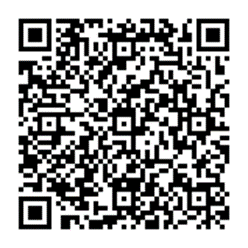 講義時間講義（ＤＶＤ講習）内容9：00～ 9：30（30分）第1章：建設業界の現状9：30～10：15（45分）第2章：監理技術者制度と責務10：15～10：25（10分）休憩10：25～11：10（45分）第4章：施工計画と施工管理11：10～12：30（80分）第5章：品質管理12：30～13：30（60分）休憩13：30～14：00（30分）第6章：安全衛生管理14：00～14：30（30分）第7章：環境管理14：30～14：40（10分）休憩14：40～16：20（100分）第8章：最新技術と材料の動向16：20～16：30（10分）試験準備・休憩16：30～16：50（20分）試験・修了履歴ラベルの交付